Product IdentifierProduct Form: ArticleProduct Name: E Block Synonyms: E BlockIntended Use of the ProductUse of the substance/mixture: Home and Building Construction ComponentName, Address, and Telephone of the Responsible PartyCompanyPly Gem Industries2600 Grand Blvd, Suite 90064108 Kansas City, MO T 816-426-8200 Email: www.plygem.comEmergency Telephone NumberEmergency Number:  1-800-424-9300 (CHEMTREC)Classification of the Substance or MixtureClassification (GHS-US)Within the meaning of the OSHA Hazard Communication Standard [29 CFR 1910.1200]: this product is considered a manufactured article and is not considered a hazard when used in a manner which is consistent with the labeled directions.Label ElementsGHS-US LabelingNo labeling applicableOther HazardsThe health effects listed below are not likely to occur unless processing of this product generates dust. Dust from processing can cause irritation of eyes, skin and upper respiratory tract.Unknown Acute Toxicity (GHS-US)No data available SubstanceNot applicableMixtureFull text of H-phrases: see section 164.1	Description of First Aid MeasuresFirst-aid Measures General: Never give anything by mouth to an unconscious person. If you feel unwell, seek medical advice.  First-aid Measures after Inhalation: When symptoms occur: go into open air and ventilate suspected area. Obtain medical attention if breathing difficulty persists.First-aid Measures after Skin Contact: Wash with plenty of soap and water. Obtain medical attention if irritation develops or persists.First-aid Measures after Eye Contact: Rinse cautiously with water for several minutes. Remove contact lenses, if present and easy to do. Continue rinsing. Obtain medical attention if irritation develops or persists.First-aid Measures after Ingestion: Rinse mouth. Do NOT induce vomiting. Seek medical attention.4.2	Most important symptoms and effects, both acute and delayedSymptoms/Injuries: None expected under normal conditions of use. The health effects listed below are not likely to occur unless dust is generated by processing.Symptoms/Injuries after Inhalation: Dust of the product, if present, may cause respiratory irritation after an excessive inhalation exposure.Symptoms/Injuries after Skin Contact: Dust may cause irritation in skin folds or by contact in combination with tight clothing.Symptoms/Injuries after Eye Contact: Dust from this product may cause minor eye irritation.Symptoms/Injuries After Ingestion: Gastrointestinal irritation.Chronic Symptoms: None expected under normal conditions of use.4.3	Indication of Any Immediate Medical Attention and Special Treatment NeededIf medical advice is needed, have product container or label at hand.5.1.	Extinguishing MediaSuitable Extinguishing Media: Dry chemical, water spray, regular foam.Unsuitable Extinguishing Media: Do not use a heavy water stream. Use of heavy stream of water may spread fire.5.2.	Special Hazards Arising From the Substance or MixtureFire Hazard: Non-combustible.Explosion Hazard: None known.Reactivity: Hazardous reactions will not occur under normal conditions.5.3.	Advice for FirefightersPrecautionary Measures Fire: Exercise caution when fighting any chemical fire.Firefighting Instructions: Avoid inhalation of material or combustion by-products. Do not allow run-off from firefighting to enter drains or water sources. Use water spray or fog for cooling exposed containers.Protection during Firefighting: Do not enter fire area without proper protective equipment, including respiratory protection.Other Information: Refer to Section 9 for flammability properties.6.1.	Personal Precautions, Protective Equipment and Emergency ProceduresGeneral Measures: No special measures required.6.1.1.   For Non-emergency PersonnelProtective Equipment: Use appropriate personal protection equipment (PPE).Emergency Procedures: Evacuate unnecessary personnel.6.1.2.   For Emergency RespondersProtective Equipment: Equip cleanup crew with proper protection.Emergency Procedures: Ventilate area.6.2.	Environmental PrecautionsPrevent entry to sewers and public waters.6.3.	Methods and Material for Containment and Cleaning UpFor Containment: No specific measures are necessary.Methods for Cleaning Up:  Clean up spills immediately and dispose of waste safely. Take up mechanically (sweeping, shoveling) and collect in suitable container for disposal. Utilize a dust suppressant when removing mechanically.6.4. 	Reference to Other SectionsSee heading 8, Exposure Controls and Personal Protection. Concerning disposal elimination after cleaning, see item 13. 7.1.	Precautions for Safe HandlingAdditional Hazards When Processed: Where excessive dust may result, use approved respiratory protection equipment. Do not breathe dust.Precautions for Safe Handling: Avoid creating or spreading dust.Hygiene Measures: Handle in accordance with good industrial hygiene and safety procedures. Wash hands and other exposed areas with mild soap and water before eating, drinking or smoking and when leaving work.7.2.	Conditions for Safe Storage, Including Any IncompatibilitiesStorage Conditions: Store away from incompatible materials. Incompatible Products: Strong acids. Strong bases. Strong oxidizers. Storage Area: Store in a well-ventilated place. Keep cool.7.3.	Specific End Use(s) Home and Building Construction Component8.1.	Control ParametersFor substances listed in section 3 that are not listed here, there are no established exposure limits from the manufacturer, supplier, importer, or the appropriate advisory agency including: ACGIH (TLV), NIOSH (REL), or OSHA (PEL).8.2.	Exposure Controls9.1.	Information on Basic Physical and Chemical Properties9.2	Other Information No additional information available10.1.	Reactivity: 		Hazardous reactions will not occur under normal conditions.10.2.	Chemical Stability: 	Stable under recommended handling and storage conditions (see section 7).10.3.	Possibility of Hazardous Reactions:   Hazardous polymerization will not occur.10.4.	Conditions to Avoid:   Sparks, heat, open flame and other sources of ignition.10.5.	Incompatible Materials:   Strong acids. Strong bases. Strong oxidizers.10.6.	Hazardous Decomposition Products:   None known.11.1.	Information on Toxicological Effects12.1.	Toxicity12.2.	Persistence and Degradability No additional information available12.3.	Bioaccumulative Potential No additional information available12.4	Mobility in Soil No additional information available12.5 	No additional information available13.1.		Waste treatment methodsWaste Disposal Recommendations: Dispose of waste material in accordance with all local, regional, national, and international regulations.14.1 	In Accordance with DOT: 	Not regulated for transport14.2	In Accordance with IMDG: 	Not regulated for transport14.3	In Accordance with IATA: 	Not regulated for transport15.1	US Federal Regulations15.2	US State RegulationsGHS Full Text Phrases:This information is based on our current knowledge and is intended to describe the product for the purposes of health, safety and environmental requirements only. It should not therefore be construed as guaranteeing any specific property of the product.SECTION 1: IDENTIFICATIONSECTION 2: HAZARDS IDENTIFICATIONSECTION 3: COMPOSITION / INFORMATION ON INGREDENTNameProduct Identifier%Classification (GHS-US)Carbonic dichloride, polymer with 4,4'-(1- methylethylidene)bis[phenol], 4-(1-methyl-1- phenylethyl)phenyl ester(CAS No) 111211-39-388 - 100Not classifiedGlass, oxide, chemicals(CAS No) 65997-17-35 - 10Carc. 1B, H350Titanium dioxide(CAS No) 13463-67-70.1 - 1Carc. 2, H351Carbon black(CAS No) 1333-86-40.1 - 1Carc. 2, H351SECTION 4: FIRST AID MEASURESSECTION 5: FIRE FIGHTING MEASURESSECTION 6: ACCIDENTAL RELEASE MEASURESECTION 7: HANDLING AND STORAGESECTION 8: EXPOSURE CONTROLS/PERSONAL PROTECTIONGlass, oxide, chemicals (65997-17-3)Glass, oxide, chemicals (65997-17-3)Glass, oxide, chemicals (65997-17-3)USA NIOSHNIOSH REL (TWA) (mg/m³)3 fibers/cm³ (fibers ≤3.5 µm in diameter & ≥10µm in length), TWA 5mg/m3 (total) 5mg/m3 (total)USA OSHAOSHA PEL (TWA) (mg/m³)15 mg/m³ total dust, 5 mg/m3, respirable fraction 8 hrTitanium dioxide (13463-67-7)Titanium dioxide (13463-67-7)Titanium dioxide (13463-67-7)USA ACGIHACGIH TWA (mg/m³)10 mg/m³USA ACGIHACGIH chemical categoryNot Classifiable as a Human CarcinogenUSA IDLHUS IDLH (mg/m³)5000 mg/m³USA OSHAOSHA PEL (TWA) (mg/m³)15 mg/m³ (total dust)Carbon black (1333-86-4)Carbon black (1333-86-4)Carbon black (1333-86-4)USA ACGIHACGIH TWA (mg/m³)3 mg/m³ (inhalable fraction)USA ACGIHACGIH chemical categoryConfirmed Animal Carcinogen with Unknown Relevance to HumansUSA NIOSHNIOSH REL (TWA) (mg/m³)3.5 mg/m³0.1 mg/m³ (Carbon black in presence of Polycyclic aromatic hydrocarbons)USA IDLHUS IDLH (mg/m³)1750 mg/m³USA OSHAOSHA PEL (TWA) (mg/m³)3.5 mg/m³Appropriate Engineering ControlsEmergency eye wash fountains and safety showers should be available in the immediate vicinity of any potential exposure. Ensure adequate ventilation, especially in confined areas. Ensure all national/local regulations are observed. Personal Protective EquipmentIn case of dust production: protective goggles.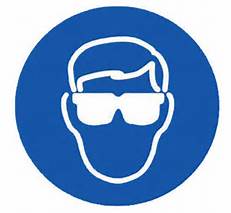  Personal Protective EquipmentDust formation:dust mask.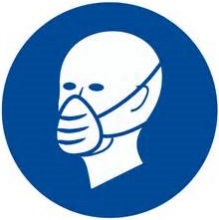 Materials for Protective ClothingNot required for normal conditions of useHand ProtectionNot required for normal conditions of useEye ProtectionIn case of dust production: protective gogglesSkin and Body ProtectionNot required for normal conditions of useRespiratory ProtectionUse NIOSH-approved dust mask if dust has the potential to become airborne.Environmental Exposure ControlsAvoid release to the environmentConsumer Exposure ControlsDo not eat, drink or smoke during useSECTION 9: PHYSICAL AND CHEMICAL PROPERTIESPhysical StateSolidAppearanceVarious colorsOdorSlightOdor ThresholdNo data availablepHN/AEvaporation RateNo data availableMelting PointNot determinedFreezing PointNo data availableBoiling PointNot applicableFlash PointNot applicableAuto-ignition TemperatureNo data availableDecomposition TemperatureNo data availableFlammability (solid, gas)No data availableRelative Vapor Density at 20 °CNo data availableRelative DensityNo data availableSpecific GravityNo data availableSolubility> 1Partition Coefficient: N-Octanol/WaterWater: InsolubleViscosityNo data availableSECTION 10: STABILITY AND REACTIVITYSECTION 11: TOXICOLOGICAL INFORMATIONAcute Toxicity: Not classifiedTitanium dioxide (13463-67-7)Titanium dioxide (13463-67-7)LD50 Oral Rat> 10000 mg/kgCarbon black (1333-86-4)Carbon black (1333-86-4) LD50 Oral Rat> 8000 mg/kg Skin Corrosion/IrritationNot classified  pH: N/ASerious Eye Damage/IrritationNot classifiedpH: N/ARespiratory or Skin SensitizationNot classifiedGerm Cell MutagenicityNot classifiedCarcinogenicityNot classifiedCarcinogenicityCarcinogenicityTitanium dioxide (13463-67-7)Titanium dioxide (13463-67-7)IARC group2BOSHA Hazard Communication Carcinogen ListIn OSHA Hazard Communication Carcinogen listCarbon black (1333-86-4)Carbon black (1333-86-4)IARC group2BOSHA Hazard Communication Carcinogen ListIn OSHA Hazard Communication Carcinogen listReproductive ToxicityReproductive ToxicityNot classifiedSpecific Target Organ Toxicity(Single Exposure)Specific Target Organ Toxicity(Single Exposure)Not classified Specific Target Organ Toxicity (Repeated Exposure)Specific Target Organ Toxicity (Repeated Exposure)Not classifiedAspiration HazardAspiration HazardNot classifiedSymptoms/Injuries after InhalationDust of the product, if present, may cause respiratory irritation after an excessive inhalation exposureDust of the product, if present, may cause respiratory irritation after an excessive inhalation exposureSymptoms/Injuries after Skin ContactDust may cause irritation in skin folds or by contact in combination with tight clothing.Dust may cause irritation in skin folds or by contact in combination with tight clothing.Symptoms/Injuries after Eye ContactDust from this product may cause minor eye irritationDust from this product may cause minor eye irritationSymptoms/Injuries After IngestionGastrointestinal irritationGastrointestinal irritationChronic SymptomsNone expected under normal conditions of useNone expected under normal conditions of useSECTION 12: ECOLOGICAL INFORMATIONCarbon black (1333-86-4)Carbon black (1333-86-4)EC50 Daphnia 15600 mg/l (Exposure time: 24 h - Species: Daphnia magna)SECTION 13: DISPOSAL CONSIDERATIONSSECTION 14:  TRANSPORT INFORMATIONSECTION 15:  TRANSPORT INFORMATIONCarbonic dichloride, polymer with 4,4'-(1-methylethylidene)bis[phenol], 4-(1-methyl-1-phenylethyl)phenyl ester (111211-39-3)Listed on the United States TSCA (Toxic Substances Control Act) inventoryGlass, oxide, chemicals (65997-17-3)Listed on the United States TSCA (Toxic Substances Control Act) inventoryTitanium dioxide (13463-67-7)Titanium dioxide (13463-67-7)Listed on the United States TSCA (Toxic Substances Control Act) inventoryListed on the United States TSCA (Toxic Substances Control Act) inventorySARA Section 311/312 Hazard ClassesDelayed (chronic) health hazardCarbon black (1333-86-4)Listed on the United States TSCA (Toxic Substances Control Act) inventoryTitanium dioxide (13463-67-7)Titanium dioxide (13463-67-7)U.S. - California - Proposition 65 - Carcinogens ListWARNING: This product contains chemicals known to the State of California to cause cancer. Carbon black (1333-86-4) Carbon black (1333-86-4)U.S. - California - Proposition 65 - Carcinogens ListWARNING: This product contains chemicals known to the State of California to cause cancer. Titanium dioxide (13463-67-7) U.S. - Massachusetts - Right To Know ListU.S. - New Jersey - Right to Know Hazardous Substance ListU.S. - Pennsylvania - RTK (Right to Know) List Carbon black (1333-86-4) U.S. - Massachusetts - Right to Know ListU.S. - New Jersey - Right to Know Hazardous Substance ListU.S. - Pennsylvania - RTK (Right to Know) - Special Hazardous SubstancesU.S. - Pennsylvania - RTK (Right to Know) ListSECTION 16:  OTHER INFORMATIONCarc. 1BCarcinogenicity Category 1BCarc. 2Carcinogenicity Category 2H350May cause cancerH351Suspected of causing cancer